 Anápolis, 03 de agosto de 2021.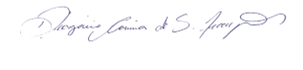 Prof. M.e Rhogério Correia de Souza Araújo1. CARACTERIZAÇÃO DA DISCIPLINA1. CARACTERIZAÇÃO DA DISCIPLINANome da Disciplina: Administração de Cargos, Salários e BenefíciosAno/semestre: 2021/2Código da Disciplina: D0124Período: Carga Horária Total: 80 h/aCarga Horária Total: 80 h/aPré-Requisito: Não se Aplica Co-Requisito: Não se Aplica 2. PROFESSOR3. EMENTAAdministração de Cargos, Salários e Benefícios. Planejamento de Carreira. Exigências e características da administração salarial. Teorias tradicionais e contemporâneas de administração salarial. Aprimoramento da eficácia organizacional a partir do plano de cargos, salários e benefícios. Temas emergentes na administração de cargos e salários. A competência na gestão de cargos, salários e benefícios em uma organização.  4. OBJETIVO GERALCompreender os conceitos de administração de cargos, salários e benefícios e seus impactos para a organização destacando a importância tanto para os gestores quanto para os colaboradores, pois esse alinhamento garantirá o sucesso da organização e a busca pelo autodesenvolvimento dos colaboradores em prol do desenvolvimento de suas carreiras.5. OBJETIVOS ESPECÍFICOS5. OBJETIVOS ESPECÍFICOSUnidadesObjetivos Específicos1 – Introdução à administração de cargos, salários e benefícios1 - Analisar o histórico dos cargos e salários no ambiente organizacional.2 - Explicar a importância dos benefícios na perspectiva da gestão de carreira contemporânea.3 - Identificar gestão de salários e benefícios como práticas de valorização de pessoas.2 – Descrição de Cargos – Parte 11 - Analisar os principais aspectos da descrição de cargos e salários.2 - Reconhecer os três métodos utilizados na primeira fase da descrição dos cargos e salários.3 - Identificar as informações necessárias para construir uma base sólida para a coleta de informações na descrição de cargos e salários.3 – Descrição de Cargos – Parte 21 - Analisar os dados coletados na primeira fase da descrição de cargos e salários.2 - Definir a nomenclatura dos cargos.3 - Reconhecer os padrões para cada tipo de classe de cargo, conforme a sua natureza: gerencial, administrativo e operacional.4 – Avaliação de Cargos1 - Analisar os cargos de determinada empresa e organizá-los em ordem de importância para o estabelecimento.2 - Reconhecer as metodologias que auxiliam na realização da avaliação dos cargos.3 - Identificar a importância da avaliação de cargos e salários no plano de remuneração funcional.5 – Administração da Remuneração1 - Identificar os principais tipos de sistemas de remuneração.2 - Analisar o funcionamento dos sistemas de remuneração.3 - Diferenciar as práticas de gestão da remuneração no ambiente empresarial.6 – Remuneração, desempenho e competências1 - Identificar as principais diferenças entre remuneração por desempenho e por competências.2 - Diferenciar as práticas de gestão da remuneração no ambiente empresarial.3 - Analisar o funcionamento dos sistemas de remuneração.7 – Estruturas Organizacionais1 - Desenvolver a análise interna de uma organização. 2 - Realizar a análise externa de uma organização.3 - Analisar a situacional do modelo de gestão e de identificação de problemas.8 – A administração em seus níveis operacional, tático e estratégico1 - Identificar os diferentes níveis hierárquicos que compõem a organização.2 - Relacionar a administração nos níveis operacional, tático e estratégico.3 - Analisar a importância do planejamento para a administração e seu desempenho nos diferentes níveis organizacionais.9 – Métodos de Pagamento1 - Identificar os principais métodos de pagamento.2 - Reconhecer o funcionamento do método de pagamento de remuneração tradicional (remuneração funcional).3 - Analisar o funcionamento do método de pagamento de remuneração variável e os critérios utilizados pelas organizações.10 – Plano de Cargos e Salários 1 - Reconhecer a importância da elaboração de um plano de cargos e salários.2 - Identificar de forma clara os ganhos dos colaboradores e da empresa com a utilização dessa prática.3 - Analisar os pontos essenciais do plano de cargos e salários: contratação assertiva e manutenção da satisfação dos colaboradores dentro da organização.11 – Pesquisa Salarial1 - Analisar os salários praticados nas empresas versus os praticados no mercado de trabalho.2 - Reconhecer o instrumento que mostra às empresas o quanto estão próximas ou distantes da realidade salarial praticada pelo mercado.3 - Identificar os itens fundamentais para o sucesso da montagem da estrutura salarial de uma organização.12 – Tabelas Salariais1 - Analisar e comparar as práticas salariais do mercado de trabalho (pesquisa salarial).2 - Identificar as etapas para a elaboração da pesquisa salarial.3 - Definir os valores de salários praticados pela empresa, por meio da elaboração da tabela salarial.13 – Plano de incentivo individual e coletivo1 - Reconhecer os diferentes planos de incentivos.2 - Analisar o momento da organização e saber escolher o melhor plano de incentivo para implantar.3 - Identificar os impactos positivos e negativos dos planos de incentivos.14 – Plano de incentivo: participação nos lucros1 - Identificar o funcionamento do plano de incentivo: participação nos lucros (PLR).2 - Analisar e interpretar a Lei nº 10.101/2000 da PLR.3 - Reconhecer o funcionamento da implantação do plano de incentivo dentro de uma empresa.15 – Programa de benefícios1 - Explicar o que é benefício dentro da política de gestão de pessoas de uma organização.2 - Distinguir os tipos de benefícios dentro das classes salariais em uma organização. 3 - Diferenciar benefícios de incentivos salariais.16 – Promoção horizontal e vertical1 - Explicar o plano de carreira organizacional. 2 - Definir regras para promoção vertical e horizontal. 3 - Analisar a performance na perspectiva da gestão do desempenho.6. HABILIDADES E COMPETÊNCIASA capacidade de criar soluções com flexibilidade, adaptabilidade e com inovação; de selecionar estratégias adequadas de ação visando a atender interesses interpessoais e das organizações; comunicação interpessoal, raciocínio lógico, crítico e analítico; capacidade de propor modelos de gestão inovadores. Tomada de decisão.7. CONTEÚDO PROGRAMÁTICO7. CONTEÚDO PROGRAMÁTICO7. CONTEÚDO PROGRAMÁTICO7. CONTEÚDO PROGRAMÁTICOSemanaTítulo do ConteúdoEstratégia de ensino-aprendizagemAulaTeórica/Prática1Aula 1 - Introdução à administração de cargos, salários e benefíciosUnidades de aprendizagemVídeo de apresentaçãoFórum de dúvidasTeórica1Aula 2 - Descrição de Cargos – Parte 1Unidades de aprendizagemVídeo de apresentaçãoFórum de dúvidasTeórica2Aula 3 - Descrição de Cargos – Parte 2Unidades de aprendizagemMentoriaFórum de dúvidasTeórica2Aula 4 - Avaliação de CargosUnidades de aprendizagemMentoriaFórum de dúvidasTeórica3Aula 5 - Administração da RemuneraçãoUnidades de aprendizagemVideoaulaProva on-line AFórum de dúvidasTeórica3Aula 6 - Remuneração, desempenho e competênciasUnidades de aprendizagemVideoaulaProva on-line AFórum de dúvidasTeórica4Aula 7 - Estruturas OrganizacionaisUnidades de aprendizagemMentoriaFórum de dúvidasTeórica4Aula 8 - A administração em seus níveis operacional, tático e estratégicoUnidades de aprendizagemMentoriaFórum de dúvidasTeórica5Prova - 1ªVAProva - 1ªVATeórica6Aula 9 - Métodos de PagamentoUnidades de aprendizagemEstudo em pares – Supere-seFórum de dúvidasTeórica6Aula 10 - Plano de Cargos e SaláriosUnidades de aprendizagemEstudo em pares – Supere-seFórum de dúvidasTeórica7Aula 11 - Pesquisa SalarialUnidades de aprendizagemMentoriaWebinarFórum de dúvidasTeórica7Aula 12 - Tabelas SalariaisUnidades de aprendizagemMentoriaWebinarFórum de dúvidasTeórica8Aula 13 - Plano de incentivo individual e coletivoUnidades de aprendizagemVideoaulaProva on-line B Fórum de dúvidasTeórica8Aula 14 - Plano de incentivo: participação nos lucrosUnidades de aprendizagemVideoaulaProva on-line B Fórum de dúvidasTeórica9Aula 15 - Programa de benefíciosUnidades de aprendizagem
MentoriaFórum de dúvidasTeórica9Aula 16 - Promoção horizontal e verticalUnidades de aprendizagem
MentoriaFórum de dúvidasTeórica10Prova – 3ª VAProva – 3ª VATeórica8. PROCEDIMENTOS DIDÁTICOSA disciplina, cuja duração é de 10 semanas letivas, é estruturada a partir da seguinte modelagem:• 16 unidades de aprendizagem, incluindo atividades de fixação, distribuídas pelas semanas letivas;• 1 vídeo de apresentação com o professor da disciplina na semana 1;• 2 vídeos, alternados nas semanas 3 e 8, em que o professor apresenta os aspectos centrais das atividades em estudo e oferece orientações de estudo;• 4 mentorias alternadas nas semanas:  2, 4, 7 e 9, nas quais é gerada maior proximidade com o aluno, respondendo dúvidas quanto ao conteúdo estudado e alargando as perspectivas sobre as habilidades e competências a serem desenvolvidas;• provas on-line nas semanas 3 e 8, cuja nota é referente a 2ª VA;• programa Supere-se de retomada de conteúdos e recuperação de notas nas semanas 6 e 7;• provas nas semanas 5 e 10, 1ª VA e 3ª VA.9. ATIVIDADE INTEGRATIVA Não se Aplica.10. PROCESSO AVALIATIVO DA APRENDIZAGEMDevido ao contexto de combate à pandemia de COVID-19, neste semestre as avaliações ocorrerão todas em ambiente virtual de aprendizagem. Desta forma, as Verificações de Aprendizagem estarão disponíveis nas seguintes semanas da disciplina: Semana 3 - Prova on-line A (2ªVA); Semana 5 - 1ªVA; Semana 8 - Prova on-line B (2ªVA); Semana 10 - 3ª VA.
Os valores das avaliações são: Prova on-line A (2ª VA) - 50 pontos; Prova de 1ªVA - 100 pontos; Prova on-line B (2ªVA) - 50 pontos; Prova de 3ª VA - 100 pontos.
Após a 1ª verificação de aprendizagem, acontece o Programa Supere-se. Nele, por meio da aplicação da Metodologia Ativa, os estudantes são convidados a participarem de estudos em grupo com seus pares, revisando o conteúdo até ali ministrado. Para cada grupo, são destinados alunos para exercerem o papel de líder e monitor. Após um período de 14 dias, são aplicadas novas avaliações, permitindo a recuperação da nota até ali alcançada. Trata-se de uma proposta inovadora que busca promover a interação entre os discentes dos cursos EAD, gerando aprendizagem de maneira humanizada e colaborativa.
Todas as avaliações propostas – 1ª, 2ª e 3ª verificações de aprendizagem – ocorrem uma vez no decorrer da oferta de uma disciplina, a qual dura 10 semanas letivas. A nota mínima para aprovação é 60. Os resultados obtidos pelo acadêmico são disponibilizados na sala de aula virtual, na área do aluno e no sistema acadêmico Lyceum, havendo integração e atualização periódica dos três ambientes virtuais.11. BIBLIOGRAFIA Básica:BES, Pablo; OLIVEIRA, Luana Yara Miolo D. Administração de cargos, salários e benefícios. : Grupo A, 2018. 9788595023956. Disponível em: https://integrada.minhabiblioteca.com.br/#/books/9788595023956/. OLIVEIRA, Djalma de Pinho Rebouças D. Administração de Processos, 6ª edição. : Grupo GEN, 2019. 9788597021301. Disponível em: https://integrada.minhabiblioteca.com.br/#/books/9788597021301/.CARVALHO, Antonio Vieira D.; NASCIMENTO, Luiz Paulo D.; SERAFIM, Oziléa Clen G. Administração de Recursos Humanos. : Cengage Learning Brasil, 2014. 9788522113002. Disponível em: https://integrada.minhabiblioteca.com.br/#/books/9788522113002/.Complementar:MARRAS, Jean P. Administração de recursos humanos. : Editora Saraiva, 2016. 978-85-472-0109-8. Disponível em: https://integrada.minhabiblioteca.com.br/#/books/978-85-472-0109-8/. MASIERO, Gilmar. ADMINISTRAÇÃO DE EMPRESAS. : Editora Saraiva, 2013. 9788502177543. Disponível em: https://integrada.minhabiblioteca.com.br/#/books/9788502177543/. MILKOVICH, George T.; BOUDREAU, John W. Administração de Recursos Humanos. : Grupo GEN, 1999. 9786559770236. Disponível em: https://integrada.minhabiblioteca.com.br/#/books/9786559770236/. CHIAVENATO, Idalberto. Administração de Recursos Humanos - Gestão Humana. : Grupo GEN, 2021. 9786559771233. Disponível em: https://integrada.minhabiblioteca.com.br/#/books/9786559771233/. SNELL, Scott A.; NORRIS, Shad S.; BOHLANDER, George W. Administração de recursos humanos. : Cengage Learning Brasil, 2020. 9788522128952. Disponível em: https://integrada.minhabiblioteca.com.br/#/books/9788522128952/.